EN LA PLATAFORMA SE EVIDENCIA LAS DOS CURSOS DE MATAMATICAS.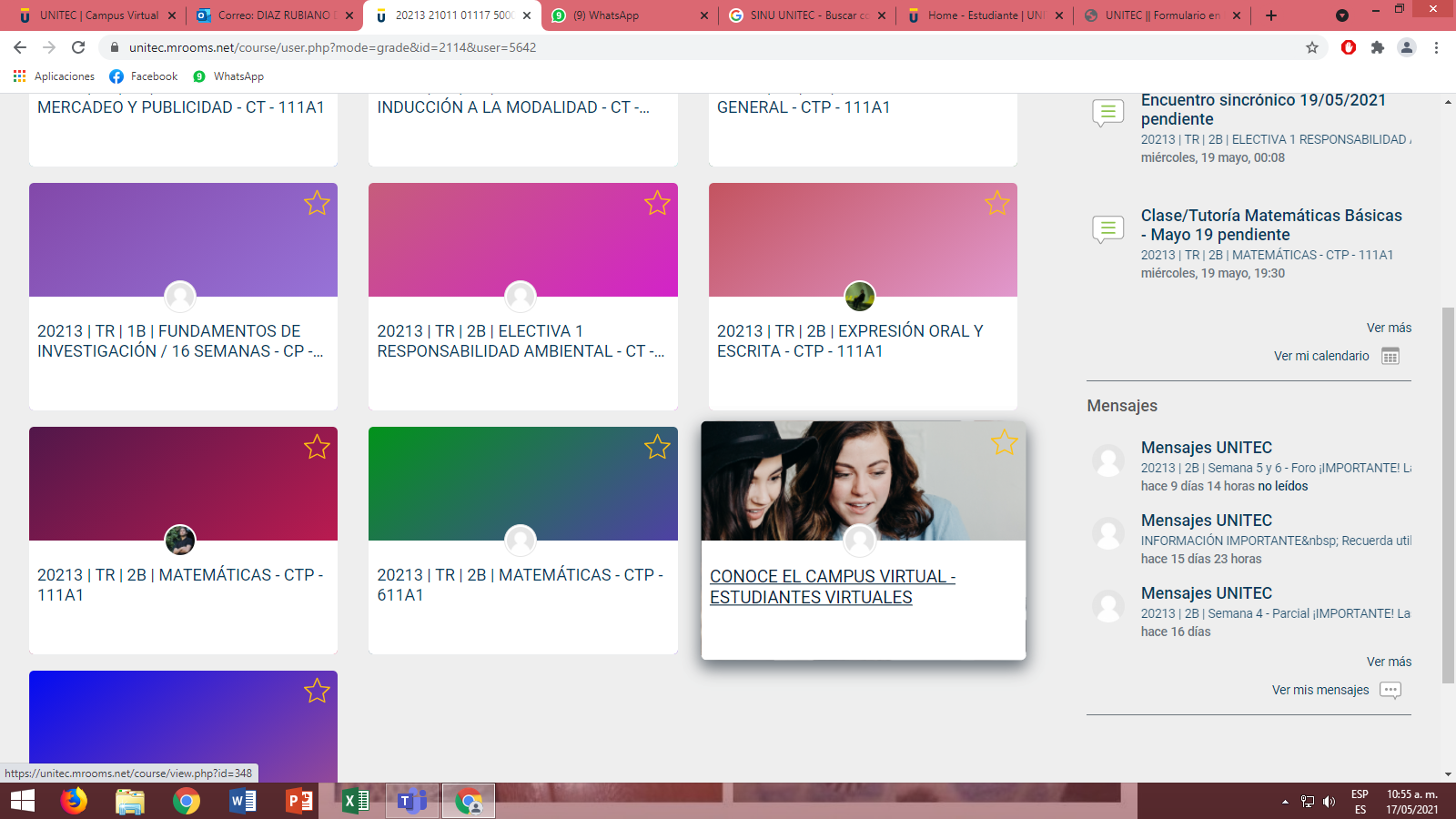 Este es en el  curso 111A1 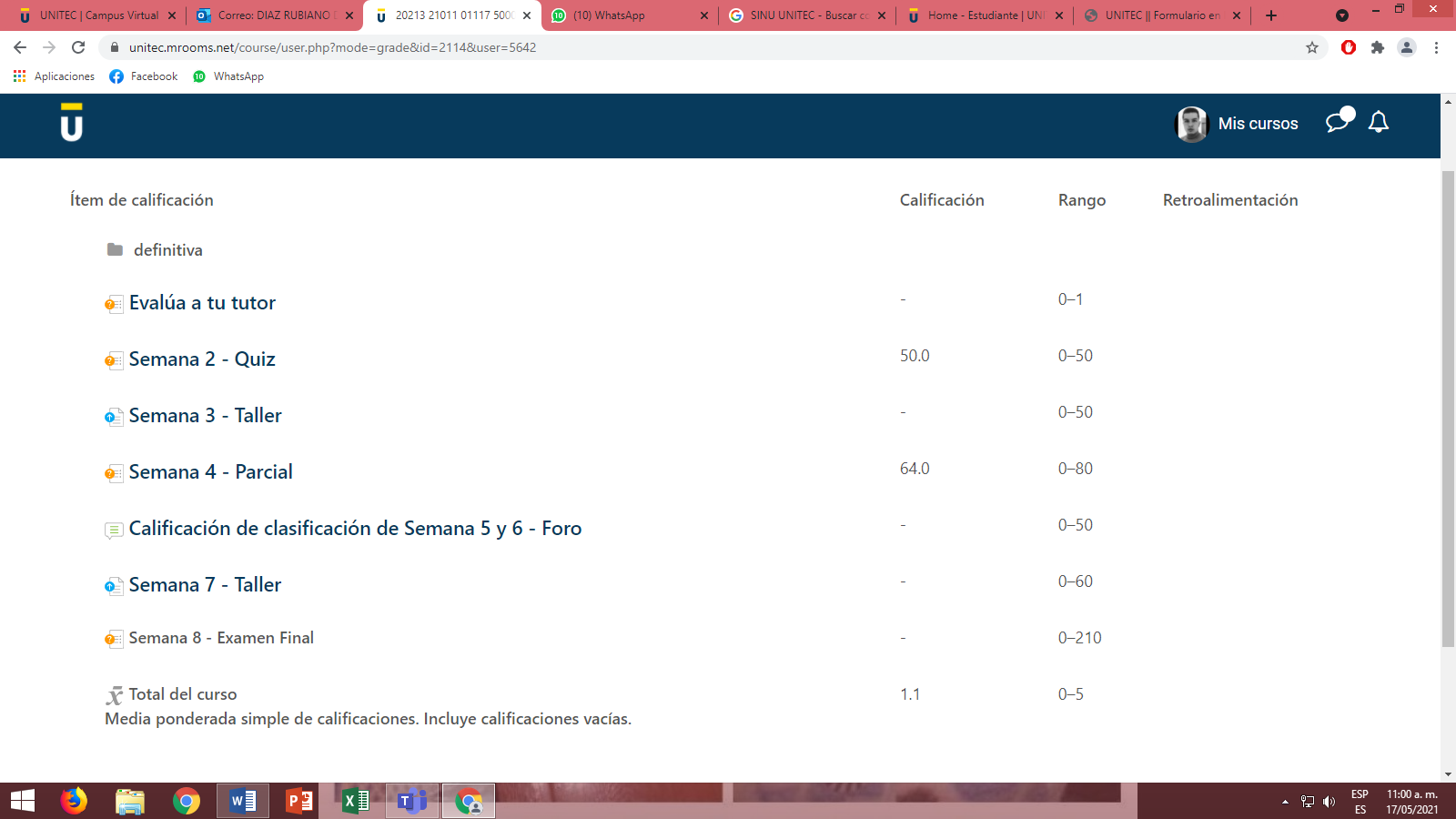 ACA DEJO CONSTACIA, QUE ENTREGUE EL TRABAJO DE LA SEMAN 3 ,EN LA FECHA MENCIONADA 111A1.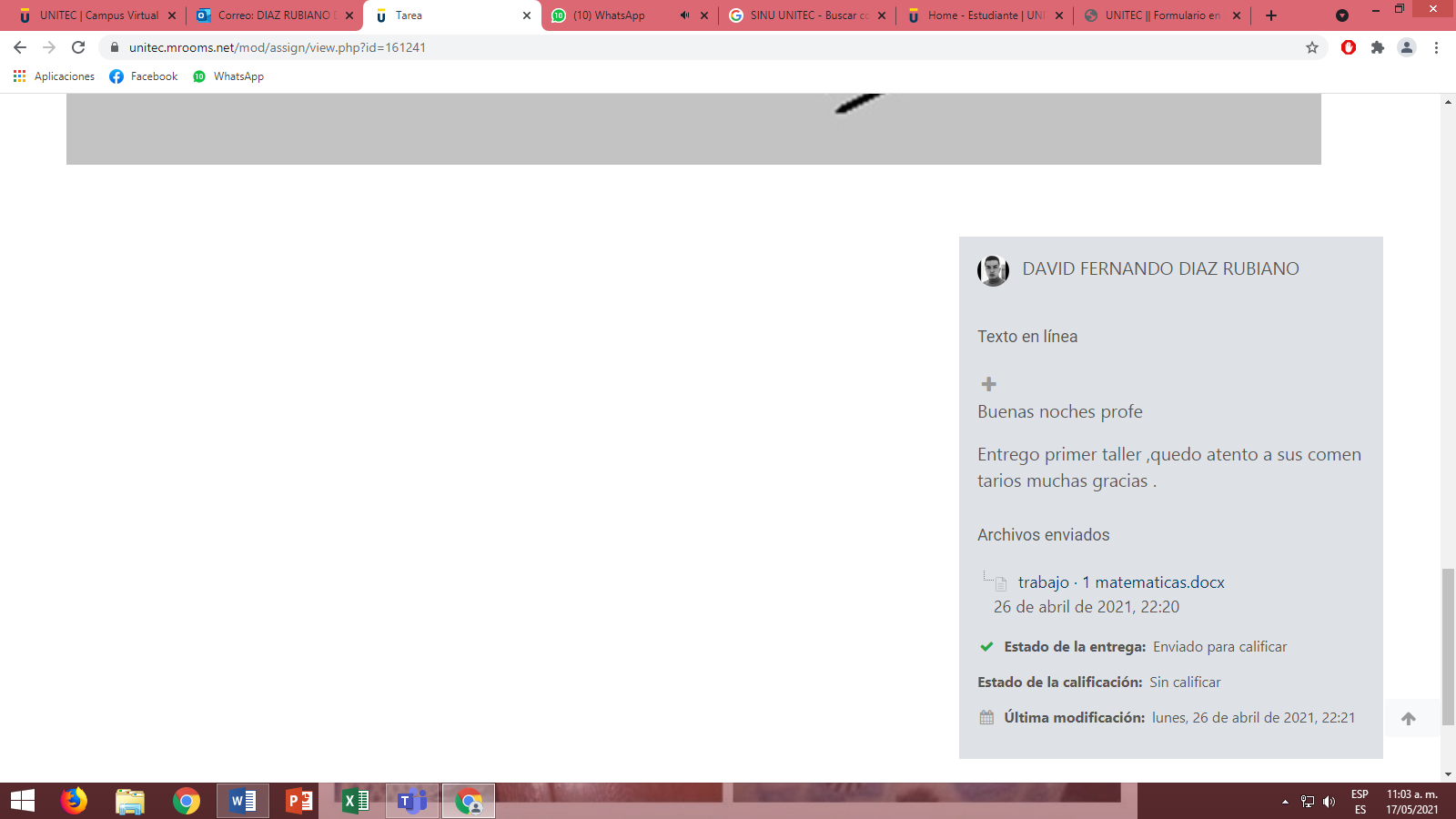 LAS NOTAS DE 611A1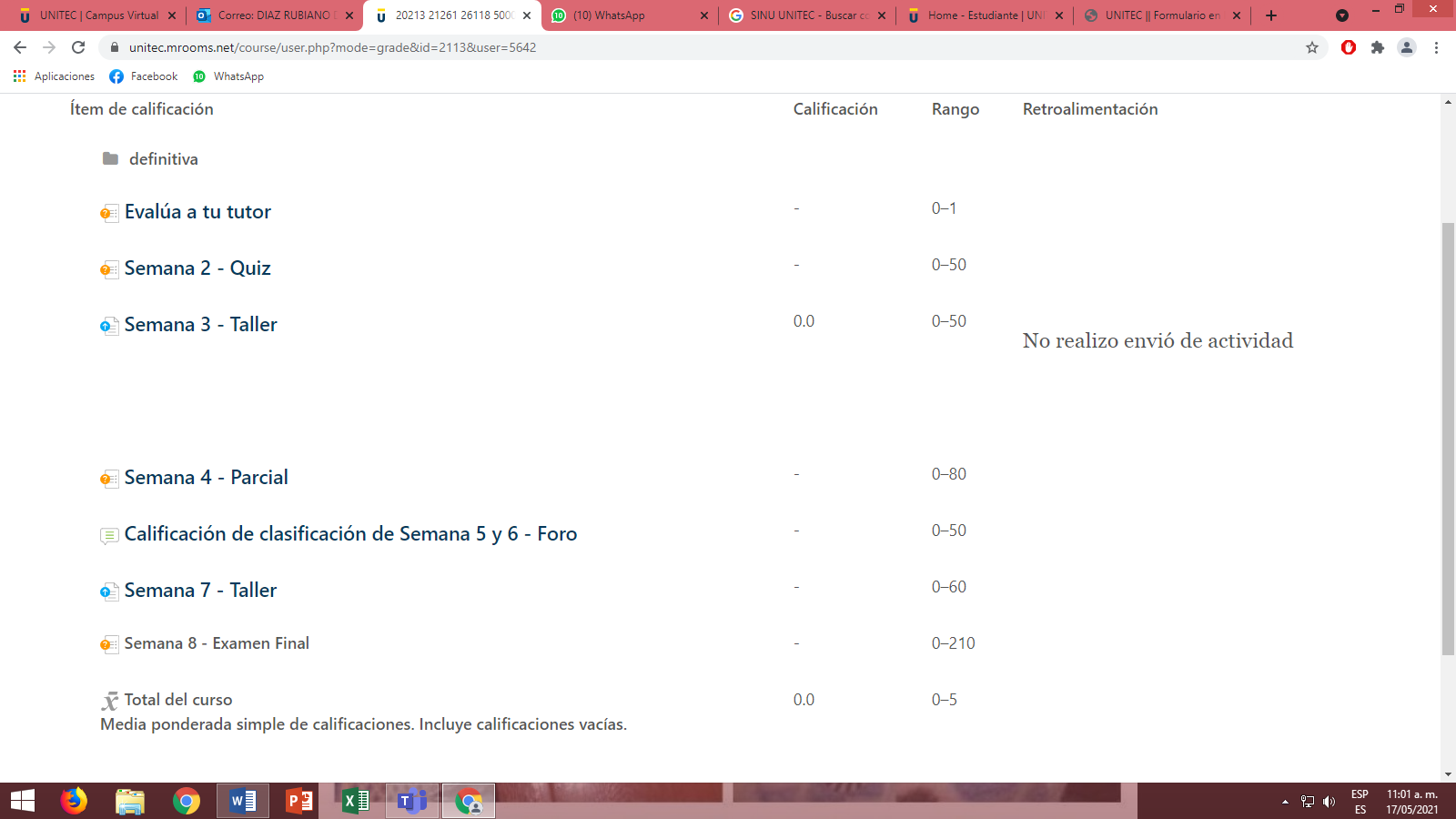 